Publicado en Madrid el 16/12/2020 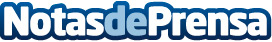 iCommunity Labs: la plataforma Blockchain que certifica la trazabilidad de Estrella GaliciaiCommunity Labs ha desarrollado un proyecto innovador de trazabilidad extremo a extremo mediante tecnología Blockchain para Estrella Galicia, con el que solventa el problema del comercio paralelo, logrando un importante ahorro económico a la cerveceraDatos de contacto:Mario García https://www.linkedin.com/in/mario-garcia-prados/652145805Nota de prensa publicada en: https://www.notasdeprensa.es/icommunity-labs-la-plataforma-blockchain-que Categorias: Finanzas Emprendedores Logística Innovación Tecnológica http://www.notasdeprensa.es